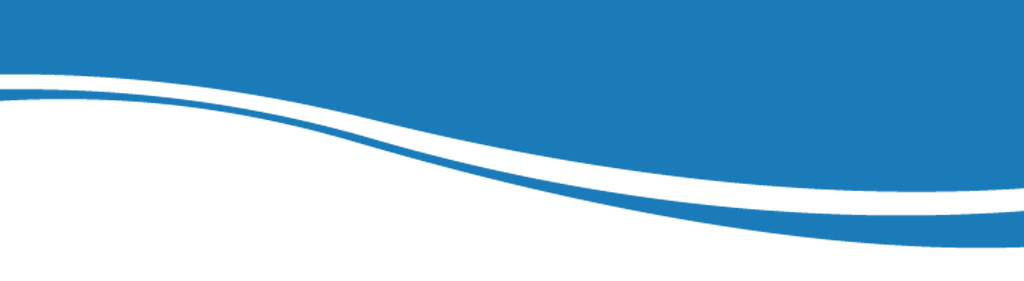 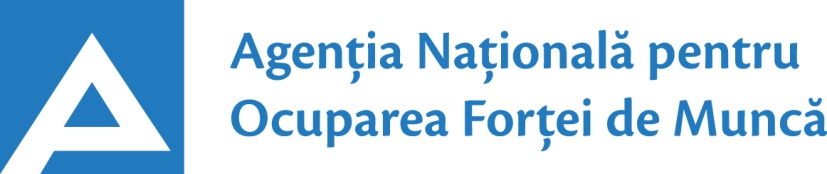 11.01.202124.01.2017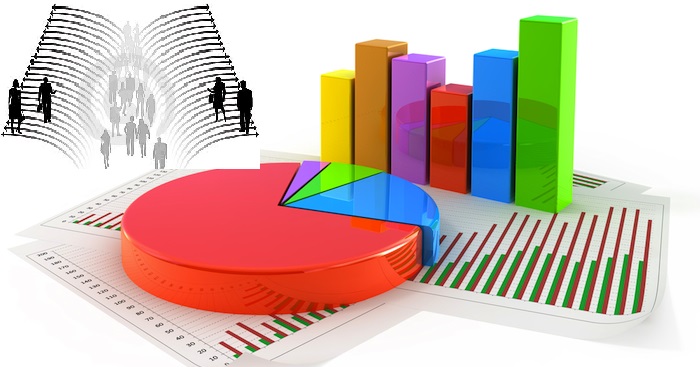 Observatorul pieței munciiConform bazei de date a Agenţiei Naţionale pentru Ocuparea Forţei de Muncă la data de 11.01.2021erau în evidenţă 4867 locuri de muncă vacante, care pot fi accesate atât de femei, cât și de bărbați.  În aspect teritorial, numărul locurilor de muncă vacante, disponibile în fiecare subdiviziune teritorială de ocupare, constituie: Pentru persoanele cu nivel de instruire superior şi mediu de specialitate sunt disponibile1263 locuri de muncă vacante, constituind cca 26% din numărul total de locuri vacante. Ținând cont de HG nr. 672 din 17.12.2019 pentru locurile vacante în autorități publice (specialist (inclusiv superior, principal) este stabilit moratoriu temporar.Pentru persoanele cu nivel de instruire secundar profesional și pentru muncitorii necalificați, Agenţia Naţională pentru Ocuparea Forţei de Muncă oferă 3604 locuri de muncă, ce constituie 74% din numărul total de locuri de muncă vacante:Sunt oferite următoarele locuri de muncă pentru muncitori necalificaţi:Persoanele aflate în căutarea unui loc de muncă, se pot adresa la subdiviziunile teritoriale pentru ocuparea forţei de muncă, pentru a afla ofertele de muncă în fiecare raion.        Prezentul buletin este elaborat în concordanță cu „Clasificatorul ocupaţiilor din        Republica Moldova (CORM 006-14)”,aprobat prin ordinul Ministerului Muncii,        Protecției Sociale și Familiei nr.22 din 03.03.2014.STOLocuri vacanteSTOLocuri vacanteChişinău1549Căuşeni55Bălți 905Făleşti54Ungheni220Cahul50Anenii Noi160Sângerei49Ialoveni157Ocniţa46Hânceşti146Cantemir45Nisporeni142Rezina35Râşcani138Taraclia32Străşeni136Briceni31Călăraşi117Basarabeasca29Cimişlia108Dubăsari26Floreşti98Leova25Şoldăneşti82Ştefan Vodă23	UTA Găgăuzia76Donduşeni16Orhei73Criuleni14Soroca72Edineț9Teleneşti67Drochia8Glodeni65OcupațiiLocuri vacanteTotalDin care:Specialist în domeniul sănătății340asistent medical (inclusiv de familie) – 133medic specialist – 96medic medicină generală – 45farmacist -26laborant-farmacist – 12felcer/felcer laborant – 10medic medicină de familie – 10brancardier - 4kinetoterapeut - 4Inspector, ofițer281ofițer urmărire penală – 72inspector (alte domenii) – 64ofiţer de sector – 58ofițer de investigații - 48inspector de poliție – 20polițist – 14ofițer conformitate – 5Specialist în învățământ110educator învăţământul preşcolar/primar -53profesor învăţământ liceal/postliceal – 23instructor/maistru-instructor – 16profesor învăţământ primar/gimnazial – 5logoped – 5antrenor – 4psiholog – 4Inginer, tehnician  108inginer  (alte domenii) – 35tehnician (alte domenii) – 19electromecanic – 8inginer cadastral - 8inginer-tehnolog/tehnolog  – 7inginer programator – 6inginer electrician – 5constructor principal – 5inginer proiectant - 4inginer metrolog - 4inginer electronist – 4inginer-mecanic – 3Specialist în activitatea financiară, economică sau comercială61contabil/contabil-șef - 48economist – 6specialist bancar – 3auditor intern – 4Specialist (inclusiv superior, principal)56Șef secție/sector/serviciu/grup/etc.(diverse domenii)55şef grupă (în alte ramuri) –20şef secţie mărfuri – 12şef schimb (în alte ramuri) – 10şef oficiu special poştă – 5şef serviciu – 5şef producţie - 3Manager/marketing31manager (în activitatea comercială) – 13manager  (alte ramuri) – 11manager (marketing și vânzare) – 7Secretar(diverse domenii)13Maistru (diverse domenii) 12Consultant(diverse ramuri)11Programator/Programator software (administrator bază de date)11Asistență socială10asistent social /inclusiv comunitar– 10Administrator (diverse ramuri)9Mecanic(diverse domenii)8Pilot aeronave7Tehnolog6Director (alte domenii)6Jurisconsult/grefier6Electrician secție/sector5Specialist planificare și control5Specialist securitatea și sănătatea în muncă4Laborant  (alte domenii)4Electronist4Agronom4Asistent judiciar4Specialist relații publice4Specialist resurse umane3Alte ocupații85Lucrători în industria textilă și confecții1503cusător (industria ușoară/confecțiilor) – 1413confecționer - 69termofinisor confecții – 11croitor – 10Transport şi telecomunicaţii340conducător auto (șofer) – 148taxator/conductor – 58conducător troleibuz - 35montator cale ferată – 27lăcătuș auto – 21muncitor rutier/feroviar – 9confecţioner cablaje auto – 9mecanic auto/ajutor de mecanic – 9strungar  – 8revizor bilete - 6asamblor –  5trăgător - 5Lucrători calificați în întreprinderi  industriale258sudor/electrogazosudor – 39electromontor/lăcătuș electromontor – 32montator subansamble - 19tăietor materiale - 18lăcătuș instalator tehnică sanitară – 18lăcătuș la repararea materialului rulant – 17electrician/lăcătuș electrician – 17electromecanic – 14lăcătuș-reparator – 12asamblor articole din lemn – 8lăcătuș la rețelele de apeduct și canalizare – 7cizmar-confecționar încălțăminte la comandă - 6filator – 5asamblor montator profile şi geam termopan - 5control or (alte domenii) – 4lăcătuș-montator – 4lăcătuş mecanic - 4controlor calitate – 4lăcătuș la exploatarea și repararea utilajelor – 4completatori mărfuri - 3lăcătuș la lucrările de asamblare mecanică – 3șlefuitor de lemn – 3reparator utilaj tehnologic - 3lăcătuș controlor – 3liftier – 3ștanțator – 3Lucrători în domeniul serviciilor personale206gardian public – 56asistent personal – 30inspector  patrulare – 27ajutor de educator  - 20lucrător social - 18frizer - 14salvator pe apă - 13poştaş  -12dispecer – 12agent pază în incinte – 4dădacă - 5Operatori, aparatişti, maşinişti la instalaţii și mașini 171operator în sectorul de producție – 39mașinist (alte domenii)  - 16operator la bandă rulantă – 15operator la linia automată în flux - 14operator  (alte domenii) – 13operator la spălarea automobilelor - 12operator de interviu – 12mașinist la excavatorul cu o singură cupă – 8operator la telecomunicații – 6operator la utilaje de cusut – 5operator la utilaje de produs panglică - 5maşinist la macarale – 4operator la calculatoare electronice – 4operator ghișeu bancă – 3operator la instalații tehnologice - 3operator introd., validare si prelucrare date – 3operator la mașini-unelte cu comandă numerică- 3operator comercial - 3mașinist la buldozere – 3Lucrători în domeniul vânzărilor144controlor-casier/casier – 68vânzător produse alimentare/nealimentare – 64magaziner – 12Hoteluri şi restaurante132bucătar/bucătar - șef – 55brutar  – 22cofetar – 21chelner (ospătar) – 15barman – 15patiser – 4Lucrători în construcţii56pietrar-zidar – 13tencuitor – 11tâmplar – 9betonist – 8fierar- betonist - 5finisor – 4tinichigiu – 3zugrav – 3Lucrători calificaţi în agricultură, silvicultură, acvacultură, piscicultură 27tractorist – 16viticultor – 8crescător de păsări /animale – 3Alte ocupații 64MeseriaLocuri vacanteTotalMuncitor auxiliar277Îngrijitor încăperi de producție și serviciu56Măturător51Hamal50Muncitor necalificat în agricultură, silvicultură și grădinărit42Muncitor necalificat în construcții28Femeie de serviciu25Infirmieră  22Muncitor la amenajarea localităților21Doborâtori arbori20Spălător vehicule16Bucătar auxiliar15Amenajator/îngrijitor/salubrizator  spații verzi13Puitor-ambalator11Paznic 11Fochist7Curățitor teritorii7Încasator și cititor contoare de energie electrică7Manipulant mărfuri6Spălător veselă5Spălătoreasă lenjerie5Muncitor necalificat la ambalarea produselor4Ciontolitor dezosator4